Rკონკურსის გამოცხადებაDeutsche Gesellschaft fürInternationale Zusammenarbeit (GIZ) GmbHRegistered officesBonn and Eschborn, GermanyFriedrich-Ebert-Allee 36 + 4053113 Bonn, GermanyT	+49 228 44 60-0F	+49 228 44 60-17 66Dag-Hammarskjöld-Weg 1 - 565760 Eschborn, GermanyT	+49 61 96 79-0F	+49 61 96 79-11 15E	info@giz.deI	www.giz.deRegistered atLocal court (Amtsgericht)Bonn, GermanyRegistration no. HRB 18384Local court (Amtsgericht)Frankfurt am Main, GermanyRegistration no. HRB 12394Chairman of the Supervisory BoardDr Friedrich Kitschelt, State SecretaryManagement BoardTanja Gönner (Chair)Dr Christoph Beier (Vice-Chair)Dr Hans-Joachim PreußCornelia Richterპროექტის სახელწოდება: ბიომრავალფეროვნების ინტეგრირებული მართვა სამხრეთ კავკასიაშიპროექტის ნომერი: 15.2101.2-004.03ძვირფასო ქალბატონებო და ბატონებო,გერმანიის ფედერაციული რესპუბლიკის მთავრობის დავალებით შპს. გერმანიის საერთაშორისო თანამშრომლობის საზოგადოება (GIZ) საქმიანობას ეწევა გერმანია-საქართველოს განვითარების თანამშრომლობის სფეროში.დაგეგმილი გვაქვს შევისყიდოთ შემდეგი საქმიანობა/მომსახურება დანართი 1 - ის შესაბამისად.ინტერესის შემთხვევაში გთხოვთ  05.07.2017 -ის 17:00 საათამდე წარმოგვიდგინოთ თქვენი შემოთავაზება ამობეჭდილი სახით, დახურულ კონვერტში.გთხოვთ შემოთავაზებები მოგვაწოდოთ ორ ენაზე (ქართული და ინგლისური ან გერმანული)დაგვიანებული შემოთავაზებები არ განიხილება.გთხოვთ გაითვალისწინოთ, რომ 2013 წლის მაისიდან  სსკ–ს 168-ე მუხლის მე–4 ნაწილის „ბ“ ქვეპუნქტის თანახმად გერმანიის საერთაშორისო თანამშრომლობის საზოგადოება სარგებლობს გადასახადებისგან გათავისუფლებით (დღგ, აქციზი, იმპორტის გადასახადი)  და შესაბამისად ეროვნულ ვალუტაში წარმოდგენილი ფასი არ უნდა შეიცავდეს მოცემულ გადასახადებს და ეს მითითებული უნდა იყოს შემოთავაზებაში.გთხოვთ  კონვერტზე მიუთითოთ შემდეგი:ფირმის სრული სახელწოდებასაკონტაქტო ინფორმაცია (ტელეფონი, საკონტაქტო პირი)ტენდერის დასახელება - საოფისე ავეჯის შესყიდვა  წარწერა ,,კონფედენციალურია,,გთხოვთ მოაწეროთ ხელი დალუქვის ადგილზე.აგრეთვე მიუთითოთ შემდეგი მისამართი:GIZ-ის რეგიონალურ ბიუროს სამხრეთ კავკასიაშირუსთაველის 42 / გრიბოედოვის ქ. 31ა0108 თბილისიმიუთითეთ ჩვენი ნიშანი   15.2101.2-004.03და აგრეთვე ნომერი 91109218გთხოვთ შემოთავაზება დაიტანოთ თქვენი ორგანიზაციის ლოგოიან თავფურცელზე, დასვათ ბეჭედი და ხელმოწერა.შემოთავაზებაში მითითებული უნდა იყოს შეკვეთის შესრულების უმოკლესი  ვადები.შემოთავაზების მოქმედების ვადა.საგარანტიო პირობები (პერიოდი, რას გულისხმობს გარანტია)პროცედურული თუ ტექნიკური შეკითხვების შემთხვევაში მიმართეთ – შემოთავაზებების ჩაბარებამდე არაუგვიანეს 2 დღისა:ქალბატონ ანა ჩხეიძესტელ. ნომერი 995 32 2 201805anna.chkheidze@giz.deწესების დარღვევის  შემთხვევაში შეიძლება თქვენი შემოთავაზება არ იქნას განხილული.შემოთავაზებების შეფასება სავარაუდოდ დასრულდება 07.07.2017 -სთვის. დაკავშირება მოხდება მხოლოდ გამარჯვებულ ფირმასთან.პატივისცემით,ანა ჩხეიძეშესყიდვების და კონტრაქტების განყოფილებადანართისაკონკურსო პირობებიდანართი 1საკონკურსო პირობები:შესასყიდი საოფისე ავეჯის ჩამონათვალი, ტექნიკური აღწერილობა სპეციფიკაციებში მითითებული ფოტოები შერჩეულია ინტერნეტიდან და ატარებს მხოლოდ საორიენტაციო ხასიათს.სხვა პირობები:ქარხნული წარმოების, ფერი: პუნქტები 1,2,4 უნდა იყოს ერთ ფერში და ტონალობაში (სასურველია ღია ფერის, ხის სტრუქტურით ) პროდუქციის შეკვეთამდე  უნდა მოხდეს ფერის შეთანხმება ნიმუშის საფუძველზე. საქონლის მიწოდების სასურველი ვადა: შეკვეთის გაფორმებიდან 2 კვირაში საქონლის მიწოდების ადგილი: თბილისიანაზღაურება: საქონლის მიწოდებიდან 5 სამუშაო დღეშიIhr Zeichen/Ihre Nachricht	     Unser Zeichen	     E-Mail	mary.schaefer@giz.deTelefon	+995 32 201800Telefax	+995 32 201801Datum	27.06.2017#შესყიდვის ობიექტიტექნიკური აღწერილობარაოდენობა/ 1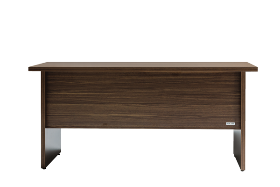 საოფისე მაგიდაზომა: 160x80x74 სმფორმა: მართკუთხა მასალა: ზედაპირი ლამინირებული დსპ მინ 20 მმ;ფეხები: ლამინირებული დსპ;ფერი: ღია ფერის, ხის სტრუქტურით  82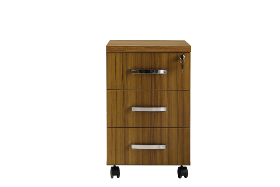 საოფისე ტუმბოზომა: 40x50x60 სმ3 უჯრიანიმასალა: ზედაპირი ლამინირებული დსპ; ფეხები: ჩაკეტვადი გორგოლაჭითსახელურები: მეტალის.ფერი: ღია ფერის, ხის სტრუქტურით  (იგივე ფერის, რაც მაგიდა)ტოპის სისქე: 30 მმ.83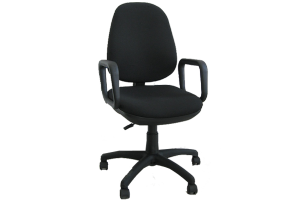 საოფისე სავარძელი ზედაპირი:  მაღალი ხარისხის ქსოვილი, რბილი.ფეხი: 5 გოლგოლაჭითსიმაღლის რეგულირება: ამორტიზატორის სიმაღლე 11.3 სმ სახელურები:  პლასტიკური, დაკავშირებული საზურგესთან.ფერი: შავიმექანიზმი: რწევის რეჟიმი–სინქრონიზირებული დახრით, წონის რეგულირების მექანიზმი მექანიკური–რეგულირებადი, 
სიმაღლის რეგულირება, რეგულატორი 1: სიმაღლის და საზურგის 84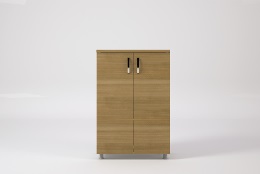 კარადა დახურული 1. ზომები: 80*40*119 სმ. 2  კარით,2. მასალა: ლამინირებული დსპ;  
3. სახელურები: მეტალის.
4. ფერი: ფერი: ღია ფერის, ხის სტრუქტურით (სასურველი იგივე ფერის, რაც მაგიდა და ტუმბო)
5. ტოპის სისქე: 30 მმ. 2